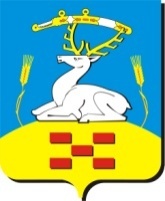 АДМИНИСТРАЦИЯ ПОЛОВИНСКОГО СЕЛЬСКОГО ПОСЕЛЕНИЯ  УВЕЛЬСКОГО МУНИЦИПАЛЬНОГО РАЙОНАРоссийская Федерация,457016 Челябинская область Увельский район село Половинка ул.Труда,52 Телефон (8-351-66)44-3-48ПОСТАНОВЛЕНИЕ“      ”                2016г.                                              № с. Половинка Увельского района Об утверждении Порядка сообщения работниками, замещающими должности в органе местного самоуправления,не отнесенные к должностям муниципальной службы, и работниками, замещающими должности в организациях, созданных в целях выполнения задач, поставленных перед органами местного самоуправления Половинского сельского поселения, о получении подарка в связи с протокольными мероприятиями, служебными командировками и другими официальными мероприятиями, участие в которых связано с их должностным положением или исполнением ими должностных обязанностей, порядка сдачи и оценки  подарка, реализации (выкупа) и зачисления средств, вырученных от его реализацииВо исполнение Федерального закона от 25 декабря 2008г. № 273-ФЗ «О противодействии коррупции, Постановления Правительства Российской Федерации от 09 января 2014г., № 10 «О порядке сообщения отдельными категориями лиц о получении подарка в связи с их должностным положением или исполнением ими служебных (должностных) обязанностей, сдачи и оценки подарка, реализации (выкупа) и зачисления средств, вырученных от его реализации», п.5 подпрограммы противодействия коррупции в Челябинской области на 2014 – 2016 годы государственной программы Челябинской области «О государственной программе Челябинской области «Оптимизация функций государственного  (муниципального) управления Челябинской области и повышение эффективности их обеспечения» на 2014 – 2016 годы», утвержденной постановлением Правительства Челябинской области от 22 октября 20136г. № 359-П,   Администрация Половинского сельского поселения ПОСТАНОВЛЯЕТ:Утвердить прилагаемый Порядок сообщения работниками, замещающими должности в органе местного самоуправления Половинского сельского поселения, не отнесенные к должностям муниципальной службы, и работниками, замещающими должности в организациях, созданных в целях выполнения задач, поставленных перед органами местного самоуправления Половинского сельского поселения, о получении подарка в связи с протокольными мероприятиями, служебными командировками и другими официальными мероприятиями, участие в которых связано с их должностным положением или исполнением ими должностных обязанностей, порядка сдачи и оценки  подарка, реализации (выкупа) и зачисления средств, вырученных от его реализации.Контроль за исполнением данного постановления  оставляю за собой.Настоящее постановление вступает в силу со дня его подписания.Глава Половинского сельского поселения			         В.И. Чупахин